Original articleComparison of the Effect of Pioglitazone and Metformin on HOMA IR In Patient of  PrediabetesDr. Sayed Asif Umar1, Dr. Deepak Bhosle2,Dr Abhijeet bhagat31Associate Professor, Dept. of Pharmacology, JIIU’s IIMSR Medical College, Badnapur Dist. Jalna, Maharashtra2Professor & Head, Dept. of Pharmacology, MGM Medical College, Aurangabad, Maharashtra 3Assistan professor department of pharmacology GMC AurangabadCorresponding author: Dr. Sayed Asif UmarAssociate Professor, Dept. of Pharmacology, JIIU’s IIMSR Medical College, Badnapur Dist. Jalna, Maharashtra   						 Abstract: Introduction: Prediabetes, typically defined as blood glucose levels above normal but below the  thresholds of diagnosis of diabetes, is a risk state that defines a high chance of developing diabetes. . The homeostasis model assessment of insulin resistance (HOMA-IR), calculated from fasting plasma glucose level and fasting plasma insulin, is a simple method for evaluation of insulin sensitivity and correlates with the results of glucose clamp test in subjects with  diabetes without significant hyperglycemia Hence  in the present study we   plan  to compare  the effect of pioglitazone and metformin on HOMA –IR IN  obese prediabetic patients.AIMS Comparison of the effect of pioglitazone and metformin on HOMA IR in patient of  prediabetes. Objectives : To study the effect  of Metformin and pioglitazone on HOMA IR and HbA1c. Patient reported ADR of pioglitazone and metformin . Results: There was a statistically HIGHLY significant decrease in HOMA –IR and HbA1c    levels in Group I (Metformin), and groupll pioglitazone after 6 months of treatment  as compared to baseline.Conclusion: Our study showed pioglitazone was superior in reducing HOMA-IR when compared with metforminIntroductionPrediabetes, typically defined as blood glucose levels above normal but below the  thresholds of diagnosis of diabetes, is a risk state that defines a high chance of developing diabetes. According to the World Health Organization (WHO), high risk for developing diabetes relates to two distinct states, impaired fasting glucose (IFG) defined as fasting plasma glucose (FPG) of 110-125mg/dl  (in the absence of impaired glucose tolerance – IGT) and IGT defined as postload plasma glucose of 140-199mg/dl  based on 2-h oral glucose tolerance test (OGTT) or a combination of both.1 The American Diabetes Association (ADA), although applying the same thresholds for IGT, uses a lower cut-off value for IFG (FPG 100-125 mg/dl) and has additionally introduced haemoglobin A1c levels of 5.7–6.4% as a new category of high diabetes risk.2	The term prediabetes itself has been critised on the basis that  many people with prediabetes do not progress to diabetes,  the term may imply that no intervention is necessary as no disease is present, and finally  diabetes risk does not necessarily differ between people with prediabetes and those with a combination of other diabetes risk factors. Indeed, the WHO used the term ‘Intermediate Hyperglycaemia’ and an International Expert Committee convened by the ADA the ‘High Risk State of Developing Diabetes’ rather than ‘prediabetes’.3 	Evaluation of insulin resistance or sensitivity and β-cell function is important for understanding the disease status and selection of pharmacologic treatment. The gold standard of evaluation of insulin sensitivity is glucose clamp test. However, the test is limited to research use and is difficult to perform at every medical institution. Although there are also other tests, they are often complex or inadequate. Homeostasis model assessment, first described by Matthews et al., is hypothetical  method for estimating insulin sensitivity. This model is based on the theory of a feedback loop between β cells and the liver. The homeostasis model assessment of insulin resistance (HOMA-IR), calculated from fasting plasma glucose level and fasting plasma insulin, is a simple method for evaluation of insulin sensitivity and correlates with the results of glucose clamp test in subjects with  diabetes without significant hyperglycemia.4-11 	The use of metformin to treat prediabetic patients is based on the results of the US Diabetes Prevention Program. Randomized, controlled trial studies have shown improvement in fasting serum glucose, fasting insulin, and homeostasis model assessment-estimated insulin resistance (HOMA-IR)  on metformin therapy  associated with insulin resistance. According to many studies the major effect of metformin may be through inhibition of appetite probably by increasing the levels of GLP- 1 and by interacting with signaling of  hormones such as ghrelin, leptin and insulin leading to  reduction of excessive weight gain having favorable effect on HOMA IR, and glycemic control.12 	Thiazolidinediones, including troglitazone, rosiglitazone, and pioglitazone have consistently been shown to be twice as effective as metformin in preventing IGT/IFG conversion to type 2 diabetes and in inducing reversion to normal glucose tolerance. Presently pioglitazone is the only drug approved while Rosiglitazone is banned because of increased cardiovascular risk.	Hence  in the present study we   plan  to compare  the effect of pioglitazone and metformin on HOMA –IR IN  obese prediabetic patients. AIMS OF STUDY:Comparison of the effect of pioglitazone and metformin on HOMA IR in patient of  prediabetes. OBJECTIVES OF STUDYTo study the effect  of pioglitazone on HOMA IR.To study the effect  of Metformin  on HOMA IRTo study the effect  of pioglitazone on HbA1c.To study the effect  of Metformin  on HbA1c.Patient reported ADR of pioglitazone and metforminMATERIALS AND METHODDESIGN-       Open label, randomized, parallel group, comparative and  prospective study.60 cases with prediabetes for calculating HOMA IR with cut off of1.8.Informed written consent was obtained from all the patients. .Group I  received  Metformin 500 mg SR BD,Group II  Pioglitazone 7.5mg BD      The subjects enrolled for this study were selected from the Out Patient Department of  Medicine, MGM medical College, Aurangabad   according to the inclusion and exclusion criteria. Written informed consent was obtained from each patientINCLUSION CRITERIAMale or female patients aged 18 to 40 years with prediabetes.HbA1c in the range of 5.7 to 6.4 %   at  screening.HOMA IR of more than 1.8.  EXCLUSION CRITERIA Known cases of type 1 and type 2 diabetes mellitus.HOMA –IR of less than 1.8Clinically significant cardiovascular diseases, including h/o CCF Angina pectoris within 1 year and h/o MI with in 1 year Convulsive disorder Clinically significant G.I disease, including active peptic ulcer with in the preceding 5 years. Renal disease.Hepatic disease, hematological disease Known infection with human immunodeficiency virus.Pregnant or lactating female. Smokers, alcoholic patientsDURATION OF STUDY:              Six month  randomised  open  label  single  centre  prospective  clinical  studySample :The present study was carried out in collaboration with the Department of medicine , MGM medical  College and Department of Pharmacology, MGM Medical College, Aurangabad. A total 60 patients were enrolled and evaluated between September 2014 to November 2016.Patients were randomly divided into two groups of 30 each Group  I     Metformin 500 mg SR BD, Group II     Pioglitazone 7.5 mg BD,Sample techniqueThey were  randomly allocated into 2 groups of 30 each by chit method. Study visits included clinic visits on day 0, day 90 and day 180. Patients under went the same investigations during each visit as above.OBSERVATION AND RESULT: A total of 60 subjects were enrolled in this study. Patients were randomly divided into two groups of  30 eachGROUP I :      METFORMIN 500 SR MG BD.GROUP II :     PIOGLITAZONE 7.5 MG BD.The data was analysed by paired t test  and  unpaired student  t test  using SPSS version 20Table No.1: Age and sex wise distribution of the subjects under study:   Table no. 1 shows the age and sex wise distribution of the subjects in  2 groups under study. Two  groups consisted of 30 subjects each. Group i consisted of 40%male and 60% female patients. Male patients in group ii were 30% and female were 70%. TABLE 2: Comparison of HOMA-IR in patients of Group I using  paired t test and unpaired t test  :-    If p > 0.05 Not Significant, p < 0.05 SignificantThere was a statistically HIGHLY significant decrease in HOMA –IR  levels in Group I (Metformin), after 6 months of treatment  as compared to baseline.Table 3:  Comparison of HOMA-IR in patients of Group  II  using  Paired t test and unpaired t test.  If p > 0.05 Not Significant, p < 0.05 Significant There was a statistically HIGHLY significant decrease in HOMA –IR  levels in Group II (poiglitazone), after 6 months of treatment compared to baselineTable 4:  Comparison of HbA1c in patients of Group I using  paired T test and unpaired I test :-  If p > 0.05 Not Significant, p < 0.05 SignificantThere was a statistically HIGHLY significant decrease in  HbA1c  levels in Group I (Metformin), after 6 months of treatment compared to baseline.Table 5:  Comparison of HbA1c in patients of Group II using  paired t test and unpaired t test :-                                   If p > 0.05 Not Significant, p < 0.05 Significant  There was a statistically HIGHLY significant decrease in  HbA1c  levels in           Group II (poiglitazone), after 6 months of treatment compared to baseline.Table 6 :   ADVERSE DRUG REACTION: Weight gain  was reported in group II in one patient only while diarrhea and abdominal pain was seen in two patients  in group I . nausea/vomiting was reported buy  two patients in group I.   DISCUSSIONINSULIN RESISTANCE and relative insulin deficiency contribute to the pathogenesis of prediabetes12 Presently, objectives for treatment of prediabetes include not only normalization of hyperglycemia, but also reduction of  complication associated with insulin resistance. Directly targeting underlying insulin resistance in the periphery is a relatively new approach for treating prediabetes and   type 2 diabetes. Beyond enhancements in glycemic control, reduction of insulin resistance may confer beneficial changes in additional components of insulin resistance syndrome, independent of improvements in glucose metabolism.13 Thus, oral antihyperglycemic medication therapies that target elevated insulin resistance are rational treatment strategies that also improve the cardiovascular risk profile.	 Pioglitazone is a thiazolidinedione (TZD) insulin sensitizer . As a nuclear peroxisome proliferator-activated receptor (PPAR- γ) agonist, it improves blood glucose  by modulating the transcription of genes that play key roles in carbohydrate metabolism respectivelyMetformin (a biguanide) improves glycemic control primarily by sensitizing the liver to the effects of insulin, thus decreasing hepatic insulin resistance and glucose output through a reduction in gluconeogenesis. 	Both pioglitazone and metformin are first-line therapeutic interventions in the management of type 2 diabetes patients, but their mechanisms of action are different and there are no data that directly compare their antihyperglycemic efficacy, their effects on insulin resistance, or their tolerability on recently  diagnosed  prediabetic Oral Antidiabetic Medication naive patients. Therefore, we compared the efficacy and tolerability of monotherapy with pioglitazone to metformin in this population. The primary objective of the study was to compare the effect of each treatment on HOMA IR and  haemoglobin A1C (A1C).Effects on HOMA IR.  Both   groups showed significant reduction in HOMA-IR level  at the end of study period. After six months of treatment mean HOMA-IR was reduced from 3.82  to 3.20 from baseline which was statistically highly significant [ -0.62, p< 0.0001] in metformin group 1. MP van der Aa et al 14 showed mean HOMA IR reduction from baseline (-1.0, p< 0.02) with metformin which is comparable with our study. Mean HOMA-IR was reduced from 4.04 to 3.03 from baseline which was statistically highly significant [-1.01 p <0.0001] in pioglitazone  group 2.  Silvio E. Inzucchi et al 15 showed mean HOMA IR reduction from baseline.(-1.3, p< 0.0001) with pioglitazone.  However mean difference change  from baseline was greater with pioglitazone treated group  when compared with metformin group ( -1.01 vs -0.6).  Our finding is similar to the study done by IMRE PAVO et al  16 which showed  statistically significant reduction in  mean HOMA-IR (14.9,  p < 0.002) with poiglitazone when compared with metformin.(-0.9, p < 0.003).Effects on HbA1c.There was statistically significant difference between the treatment groups in HbA1c change from baseline. There was statistically significant difference between the two groups in HbA1c change from baseline.  Metformin group I had significant decreases from baseline in HbA1c (-0.5, P <0.001) after six month of treatment.  Our result matches with the study done by BARRY J. GOLDSTEIN et al  17  who showed reduction of HbA1c with metformin (-.0.82, p<0.005). Similarly in pioglitazone group II there was a significant mean decrease in HbA1c from baseline(-0.8 , p<0.0001). Ours finding correlate with study done by Aronoff S et al 18 which showed significant mean decrease in HbA1c(-1.0, p<0.05). Mean difference change  from baseline was greater with pioglitazone treated group  when compared with metformin group ( -0.8 vs -0.5).  Our finding is similar to the study done by IMRE PAVO et al  19 which showed  statistically significant reduction in HbA1c (-1.3,  p < 0.001) with poiglitazone when compared with metformin (-1.2 , p <0.001). Both treatments were generally well tolerated. In our study most common adverse effects reported were weight gain with pioglitazone and nausea ,vomiting and diarrohea with metformin. IMRE PAVO et al  20 reported weight gain with pioglitazone and nausea , diarrhoea with metformin  in his study. No treatment was needed for this adverse effect. There was no drop out in our study	The present study clearly shows a difference in HOMA-IR and HbA1c between treatment groups (in favor of pioglitazone). Furthermore, the significant difference between HOMA-IR and HbA1c results for the two drugs in the current study is in accordance with a glucose disposal rate for pioglitazone that is two to four times higher than that observed with metformin, as measured by  clamp techniques used in the previously cited studies. 21,22  Both metformin and pioglitazone have been shown to improve glycemic control as well as insulin resistance; therefore a direct comparison of these two drugs is of particular clinical interest.  This  is  an innovative  head-to-head comparison of the effects of pioglitazone and metformin, and, together with the recent publication of Hallsten et al.16 is one of the first trials to compare the effects of TZD and metformin monotherapy both in general and specifically in patients of prediabetes who are also naive to glucose-lowering medication. Because insulin resistance prevails in these patients, insulin-sensitizing agents represent viable treatment options. Hepatic function in prediabetes is of particular interest. A recent study has shown that pioglitazone decreased hepatic fat content in patients with type 2 diabetes, and this decrease correlated with enhanced hepatic insulin sensitivity. In addition to different effects on insulin sensitivity, pioglitazone and metformin had different effects on body weight; pioglitazone treatment resulted in weight gain, whereas metformin treatment resulted in weight loss. 	More consistently, increased body weight has been reported after treatment with PPAR-γ agonists.Because visceral adiposity was not assessed in the present study, we could not determine whether relationships existed between body fat distribution and the differential effects of pioglitazone and metformin on glycemic control and insulin sensitivity.	Limitations of this study include the use of indirect measures of insulin sensitivity as indicators of insulin resistance, instead of more invasive and logistically challenging techniques, such as the hyperinsulinemic-euglycemic clamp, or a frequently sampled iv glucose tolerance test.  Quon et al 17 has emphasized greater clinical utility of HOMA as compared with less predictive indirect measures of insulin sensitivity such as the fasting glucose to insulin ratio, especially when glucose levels are abnormal. Based on the ability of HOMA to accurately mimic the results of glucose clamp techniques, Bonora et al.23 have concluded that HOMA is a reliable indicator of insulin sensitivity in large-scale studies.Results of our study confirm that both pioglitazone and metformin represent effective and safe first-line pharmacological treatment options in recently diagnosed, Oral Antidiabetic Medication -naive patients of prediabetes. The present study demonstrates that pioglitazone and metformin monotherapies are equally effective in lowering A1C and HOMA-IR, but improvements were more pronounced in patients on pioglitazone therapy. Further clinical investigations are indicated to clarify to what degree insulin sensitivity contributes to the efficacy of pioglitazone or metformin monotherapy in the early stages of prediabetes.CONCLUSIONOur study showed pioglitazone was superior in reducing HOMA-IR when compared with metformin. If  combination of pioglitazone and metformin is used far superior  reduction will be achieved on HOMA-IR.REFERENCES: World Health Organization, World Health Organization. Definition and diagnosis of diabetes mellitus and intermediate hyperglycemia: report of a WHO/IDF consultation. Geneva: World Health Organization; 2006. pp. 1–50.American Diabetes Association. Diagnosis and classification of diabetes mellitus. Diabetes Care. 2014;37 Suppl 1:S81–S90World Health Organization. Definition and diagnosis of diabetes mellitus and intermediate hyperglycemia: report of a WHO/IDF consultation. Geneva: World Health Organization; 2006.International Diabetes Federation (IDF). IDF diabetes atlas. 4th ed. Brussels: IDF Executive Office; 2010.Anjana RM, Pradeepa R, Deepa M et al (2011) The Indian Council of Medical Research–India Diabetes (ICMR–INDIAB) Study: methodological details. J Diabetes Sci Technol 5:906–914International Diabetes Federation. IDF Diabetes Atlas, 6th ed. Brussels, Belgium: International Diabetes Federation; 2013.Diabetes Prevention Program Research Group, Knowler WC, Fowler SE, Hamman RF, Christophi CA, Hoffman HJ, Brenneman AT, Brown-Friday JO, Goldberg R, Venditti E, Nathan DM. 10-year follow-up of diabetes incidence and weight loss in the Diabetes Prevention Program Outcomes Study. Lancet.2009;374:1677–1686Nathan DM, Davidson MB, DeFronzo RA, Heine RJ, Henry RR, Pratley R, Zinman B; American Diabetes Association. Impaired fasting glucose and impaired glucose tolerance: implications for care. Diabetes Care. 2007;30:753–759 Bonora E, Kiechl S, Willeit J, Oberhollenzer F, Egger G, Targher G, et al. Prevalence of insulin resistance in metabolic disorders. The Bruneck Study. Diabetes 1998; 47: 1643-1649.Abdul-Ghani MA, DeFronzo RA. Pathophysiology of prediabetes. Curr Diab Rep 2009;9:193-9. Matthews DR, Hosker JP, Rudenski AS, Naylor BA, Treacher DF, Turner RC: Homeostasis model assessment: insulin resistance and beta-cell function from fasting plasma glucose and insulin concentrations in man. Diabetologia 28:412– 419, 1985 Lily M, Godwin M. Treating prediabetes with metformin: systematic review and meta-analysis. Can Fam Physician. 2009;55:363–369  Smith U. Pioglitazone: mechanism of action. Int J Clin Pract Suppl. 2001;(121):13–18Unwin N, Shaw J, Zimmet P, Alberti KG. Impaired glucose tolerance and impaired fasting glycaemia: the current status on definition and intervention. Diabet Med 2002;19:708-23.American Diabetes Association. Diagnosis and classification of diabetes mellitus. Diabetes Care 2010;33 Suppl 1:S62-9.Expert Committee on the Diagnosis and Classification of Diabetes Mellitus. Report of the Expert Committee on the Diagnosis and Classification of Diabetes Mellitus. Diabetes Care 2003;26 Suppl 1:S5-20Puavilai G, Chanprasertyotin S, Sriphrapradaeng A. Diagnostic criteria for diabetes mellitus and other categories of glucose intolerance: 1997 criteria by the Expert Committee on the Diagnosis and Classification of Diabetes Mellitus (ADA), 1998 WHO consultation criteria, and 1985 WHO criteria. World Health Organization. Diabetes Res Clin Pract 1999;44:21-6.International Diabetes Federation (IDF). IDF diabetes atlas. 4th ed. Brussels: IDF Executive Office; 2010.DECODE Study Group on behalf of the European Diabetes Epidemiology Study Group. Will new diagnostic criteria for diabetes mellitus change phenotype of patients with diabetes? Reanalysis of European epidemiological data. BMJ 1998;317: 371-5.Qiao Q, Hu G, Tuomilehto J, Nakagami T, Balkau B, Borch- Johnsen K, Ramachandran A, Mohan V, Iyer SR, Tominaga M, Kiyohara Y, Kato I, Okubo K, Nagai M, Shibazaki S, Yang Z, Tong Z, Fan Q, Wang B, Chew SK, Tan BY, Heng D, Emmanuel S, Tajima N, Iwamoto Y, Snehalatha C, Vijay V, Kapur A, Dong Y, Nan H, Gao W, Shi H, Fu F; DECODA Study Group. Age- and sex-specific prevalence of diabetes and impaired glucose regulation in 11 Asian cohorts. Diabetes Care 2003;26: 1770-80.de Vegt F, Dekker JM, Stehouwer CD, Nijpels G, Bouter LM, Heine RJ. The 1997 American Diabetes Association criteria versus the 1985 World Health Organization criteria for the diagnosis of abnormal glucose tolerance: poor agreement in the Hoorn Study. Diabetes Care 1998;21:1686-90.Abdul-Ghani MA, Jenkinson CP, Richardson DK, Tripathy D, DeFronzo RA. Insulin secretion and action in subjects with impaired fasting glucose and impaired glucose tolerance: results from the Veterans Administration Genetic Epidemiology Study. Diabetes 2006;55:1430-5.Faerch K, Vaag A, Holst JJ, Hansen T, Jorgensen T, Borch- Johnsen K. Natural history of insulin sensitivity and insulin secretion in the progression from normal glucose tolerance to impaired fasting glycemia and impaired glucose tolerance: the Inter99 study. Diabetes Care 2009;32:439-44.Zavaroni I, Bonora E, Pagliara M, Dall'Aglio E, Luchetti L, Buonanno G, et al. Risk factors for coronary artery disease in healthy persons with hyperinsulinemia and normal glucose tolerance. N Engl J Med 1989; 320: 703-706DeFronzo RA, Tobin JD, Andres R. The glucose clamp technique. A method for the quantification of beta cell sensitivity to glucose and of tissue sensitivity to insulin. Am J Physiol 237: E214- E223, 1979. Bergman RN, Phillips LS, Cobelli C. Physiologic evaluation of factors controlling glucose tolerance in man. Measurement of insulin sensitivity and beta-cell glucose sensitivity from the response to intravenous glucose. J Clin Invest 1981; 68: 1456-1467.            Date of Publishing:  05 June 2021 Author Declaration:  Source of support: Nil, Conflict of interest: Nil Ethics Committee Approval obtained for this study?  YESWas informed consent obtained from the subjects involved in the study?  YESFor any images presented appropriate consent has been obtained from the subjects: NAPlagiarism Checked: Urkund Software Author work published under a Creative Commons Attribution 4.0 International License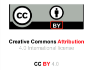             DOI: 10.36848/IJBAMR/2020/29215.55575Age in years Group I         [MET]  Group I         [MET]      Group II   [pioglitazone]     Group II   [pioglitazone]Gender MF   MF18-4012        18    9          21TOTAL                              30                                            30                              30                                            30                              30                                            30                              30                                            30p-valueP = 0.0466P = 0.0466P = 0.0466P = 0.0466Group I  metformin Group I  metformin       Mean  ±   SDChange from baseline Mean    p-value Pioglitazone vs metformin    p-valueBefore       3.82   ±  0.574  -  0.6   0.0001    0.001After      six Months       3.20   ±  0.474  -  0.6   0.0001    0.001  Group II pioglitazone   Group II pioglitazone      Mean  ±   SDChange from baseline Mean    P value     Piogltizone vs metformin p-valueBaseline       4.04   ±  0.781     - 1.01     0.0001     0.0001After        six Months      3.03   ±  0.487     - 1.01     0.0001     0.0001    Group I metformin     Group I metformin      Mean  ±   SDChange from baseline Mean   P value   Piolgitazone vs metformin  p-valueBefore      6.05   ±  0.252     - 0.5   0.0001    0.0001After        six Months      5.49   ±  0.227     - 0.5   0.0001    0.0001    Group II pioglitazone     Group II pioglitazone    Mean  ±   SDChange from baseline Mean   P value    Pioglitazone vs metformin p-valueBefore         6.07   ±  0.239     - 0.8  0.0001     0.001After      sixMonths         5.23   ±  0.223     - 0.8  0.0001     0.001GroupsWeight gainDiarrhea Nausea/vomiting Abdominal painGroup I [MET]      2         22Group II[pio]        1Total         1      2            22